Муниципальное Бюджетное Образовательное Учреждение «Мендюкинская средняя школа»Конспект урока по математике в 1 классе Тема: «Точка. Кривая линия. Прямая линия»Подготовила учитель начальных классов Барабанова Е. В.2018 г.Тема: «Точка. Кривая линия. Прямая линия.»Предмет: математикаКласс: 1 Цель: - создание условий для формирования у учащихся знаний о геометрических понятиях: точка, кривая линия, прямая линия;- развитие пространственного воображение; внимания учащихся, наблюдательность, стремление к точности и аккуратности.- воспитание аккуратность, умение работать в парах.Личностные умения: проявлять интерес к изучению темы, иметь элементарные представления о самостоятельности и личной ответственности в процессе обучения математике; осознавать  собственную успешность при изучении темы; умение выслушивать своего товарища при работе в паре.Метапредметные умения:Познавательные:  производить сравнение объектов с целью выделения их различных признаков (точка, прямая и кривая линии), и обосновывать своё мнение; сравнивать геометрические фигуры и различать существенные и несущественные признаки, обосновывать свое мнение; использовать приобретенные знания при выполнении учебной задачи.Регулятивные:выполнять под руководством учителя учебные действия в практической и мыслительной форме; осознавать результат учебных действий, описывать их результаты, используя математическую терминологию; осуществлять пошаговый контроль своих действий под руководством учителя, соотносить цель и результат  проиведённых учебных действий.Коммуникативные:  строить монологическое высказывание, используя математические термины, аргументировать свою позицию и координировать её с позициями партнёров в сотрудничестве при выработке общего решения в совместной деятельности; определять цели, функции участников, способы взаимодействия; договариваться о распределении ролей в совместной деятельности. Предметные умения: различать понятия «линия», «точка», «прямая линия» «кривая линия»; выполнять построение геометрической фигуры: «точка», «кривая линия», «прямая линия.Ход урока:1. Орг. момент- Звонок прозвенел. Все встали, настроились на урок.- Сегодня к нам пришли гости. Давайте повернемся к ним, поздороваемся. - А теперь тихо сели. Я смотрю какой ряд у меня молодец.2. Самоопределение к деятельностиРебята, сегодня на занятии мы с вами отправимся в путешествие за новыми знаниями. А вот к кому в королевство мы попадём, вы узнаете решив данные примеры и расположив ответы в порядке возрастания,2 + 2 = К  1 + 1 = О        2 – 1 = Т         3 + 2 = А    2 + 1 = Ч- Решим примеры.- Примеры мы решили, теперь расположим ответы в порядке возрастания.- В «порядке возрастания» это как понять? (от меленького к большому)- Перевернем наши карточки. - Какое слово у нас получилось?(Точка)- Так значит, к кому в королевство мы отправимся?(К Королеве Точке)СлайдСостав чисел 3, 4 и 5 (Игра «Засели жильцов в дом»).- А сейчас ребята, посмотрите на слайдРебята, по дороге в королевство мы встретили домики жителей. Но эти домики не достроены. Поможем ли мы их достроить? (да)- А для этого нам нужно вспомнить состав чисел 3, 4 и 5.- И поможет нам в этом задании веер цифр. - Для начала вспомним с вами состав числа три. Достроив этот домик, мы узнаем кто там живет. - Мы достроили домик, вспомнив состав чисел. А чтобы узнать жильца этого дома, надо отгадать загадку: Я чёрный, красный, желтый, синий,
С начинкой твёрдой в середине,
Я с острым ножиком дружу
И, что хочу, изображу. (Карандаш)- Покажите мне все свои простые карандаши.- Давайте узнаем кто живет в домике номер 4, достроив его и отгадав загадку:У карандаша простогоЕсть помощница одна:Если сделает ошибку,Вмиг сотрет ее она. (Ластик, стёрка)- Нам осталось достроить последний домик. - Последний дом готов. Кто же в нем живет?На листы меня кладут,Ровно линию ведут.Без меня черта, как змейка.Кто же я, ответь? (Линейка)- Из каких фигур были построены домики?(прямоугольник, треугольник).- Как их можно назвать их одним словом? (геометрические фигуры).- Жители, которых мы сейчас заселяли живут в стране Геометрии, где и правит королева Точка.3. Работа по теме урока.1)Практическая работа: Понятие «точка».- У каждого из вас, на парте есть карандаш и листочек бумаги. Возьмите карандаш и поставьте его на лист (учитель то же самое выполняет на доске мелом).- Ребята, как мы будем изображать точку? (лёгким прикосновением карандаша к бумаге)- Что сделал карандаш? (оставил след).- Этот след и есть точка – геометрическая фигура. 2) Сказка про Точку.- А теперь послушайте сказку. В стране Геометрии жила-была Точка. Она была маленькой. Её оставил карандаш, когда наступил на лист тетради.  У точки был любимый Клубочек,  и она всегда гуляла с ним вместе. А ходила она по стране Геометрии разными путями. Посмотрите, как. а) Практическая демонстрация получения прямых и кривых линий:- Мне нужно два ученика к доске.  (Протянуть ниточку прямо и через руки нескольких учеников)- Какая линия у нас сейчас получилась? (кривая)- А теперь? (прямая)- А теперь попробуйте  сами проделать такой опыт.б) Практическая работа учащихся с нитками:- Клубочек поделился ниточками и с вами. Посмотрите на них.- У каждого из вас на парте лежит ниточка.- Возьмите её и бросьте на парту. - Какая линия получилась? (кривая)- Нарисуйте её на листе бумаги.- А теперь возьмите эту ниточку и двумя руками натяните её за концы. - Какая линия теперь получилась?(прямая)- Нарисуйте ее на листе бумаги.- Вы рисовали ее без линейки. Ровная ли она получилась?- А что надо было сделать чтоб линия получилась более ровной? (взять линейку)- Вот теперь возьмите линейку и начертите прямую линию по линейке. - Какой вывод мы можем сделать? (Прямую линию можно начертить только с помощью линейки)- Поработаем с нетбуками. ВЫВОД: линии бывают прямые и кривые.- А скажите, где в окружающем нас мире мы можем увидеть линии?- Молодцы!Физминутка- А теперь давайте отдохнём. Выполним физминутку. Раз, два, три, четыре, пять,Вышли точки погулятьВдруг резинка выбегаетИ одну из них стирает.Что тут делать?Как тут быть?Надо думать и чертить.Слайд.- А теперь, давайте поиграем. Игра называется «Угадай, какая линия?»- Сейчас я загадаю загадку, вы отгадаете и определите, из каких линий состоят предметы- отгадки.1. Цветное коромысло через реку повисло.(Радуга, состоит из кривых линий).- Пододвиньте к себе листок бумаги, который разбит на 4 части. - Нарисуйте радугу в 1 прямоугольнике. - Какие цвета у радуги?- Рисуем. Следующая загадка:2. Кто всю ночь по крыше бьёт да постукивает, и бормочет, и поёт, убаюкивает?(Дождь, состоит из прямых линий).- Нарисуйте дождик во втором прямоугольнике.Первичное закрепление изученного материала.Слайд- Ребята, у вас осталось два пустых прямоугольника. - В одном из них поставьтеточку. - Попробуйте провести через эту точку прямые. - С помощью чего будем проводить прямые? (линейки)- Сколько можно провести прямых через данную точку?(сколько угодно)- Какой можно сделать вывод? Вывод: через одну точку можно провести сколько угодно прямых.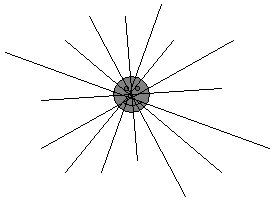 Слайд.- В последнем прямоугольнике поставьте две точки на расстоянии друг от друга. Сколько можно провести прямых через эти две точки? (одну)Вывод: через две точки можно провести только одну прямую.СлайдА теперь повторим: о каких геометрических понятиях мы узнали, благодаря нашей гостье Королеве - Точке? (прямая линия, кривая линия)- На что похожа прямая линия? ( на натянутую нитку)- На что похожа кривая линия? ( на расслабленную нитку)Рефлексия. - Ребята, посмотрите, в прямоугольнике где мы чертили с вами линии черед точку у нас получился некий предмет. На что он похож? (на солнце)- Вот и если вам понравилось сегодняшнее занятие, то дорисуйте солнышко. Нарисуйте ему улыбку, если занятие понравилось. А если нет, то пускай солнышко будет грустным.12345ТОЧКА211231334